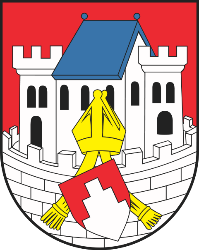 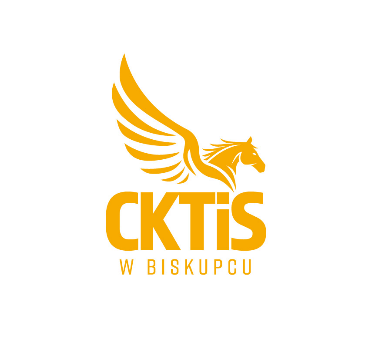 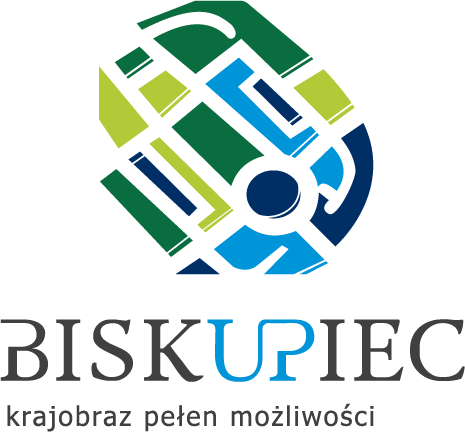 BISKUPIECKIE IGRZYSKA SPORTOWE UCZNIÓW SZKÓŁ PODSTAWOWYCHTURNIEJ SZACHOWYCel imprezy:Tworzenie warunków dla rozwoju talentów oraz zainteresowań sportowych młodego pokolenia.Umożliwienie sprawdzenia swoich sił i możliwości w rywalizacji sportowej.Promocja Gminy Biskupiec.Popularyzacja szachów wśród dzieci i młodzieży szkolnej. Organizatorzy:Centrum Kultury, Turystyki i Sportu w Biskupcu.Burmistrz Biskupca.Klub Szachowy CKTiS Biskupiec	Termin i miejsce:Turniej odbędzie się w dniu 28.11. 2023 r. (wtorek)o godz. 10:00 w Biskupieckim Domu Kultury                    ul. Matejki 5Uczestnicy:Uczniowie szkół podstawowych. Szkoła może zgłosić dowolną liczbę drużyn.Zgłoszenia:Zgłoszenia należy wysłać na adres szczawinski.janusz@biskupiec.pl na załączonym druku (załącznik 1 regulaminu) w terminie do 24.11.2023 do godz. 14:00Zapotrzebowanie na transport do Biskupca należy adres wysłać na adres szczawinski.janusz@biskupiec.pl na załączonym druku (załącznik 2 regulaminu) w nieprzekraczalnym terminie do 20.11.2023 do godz. 12:00. Po tym terminie organizator nie zapewnia transportu.System rozgrywek i tempo gry-  System szwajcarski na dystansie 7 rund, tempo gry 10 min. + 5 sek. na każde posunięcie, kojarzenie rund programem ChessArbiter Pro 2010. Obowiązują przepisy gry FIDE oraz PZSzach.-  Drużyna szkolna składa się z 4 zawodników – 3 chłopców (szachownice 1-3) i 1 dziewczynki (szachownica 4).-  Na szachownicy chłopca może zostać zgłoszona dziewczynka, jednakże pozbawia to ją prawa do gry na szachownicy 4-tej. Kolejność zawodników w drużynie ustalona na odprawie technicznej przed zawodami nie może ulec zmianie w trakcie rozgrywek.                                                                                                                                                       Drużyna składa się z 4 osób, skład drużyny obowiązuje przez cały turniej – nie ma zawodników rezerwowych.     VII.      Punktacja i ocena wynikówWyniki partii oceniane będą następująco: wygrana – 1 pkt, remis – 0.5 pkt, przegrana – 0 pkt.Kolejność drużyn w zawodach będzie ustalana na podstawie liczby zdobytych punktów meczowych (wygranie meczu – 2 pkt., remis – 1 pkt., przegrana – 0 pkt.) a przy ich równości decydują kolejno:- punkty małe (suma wszystkich punktów zdobytych przez zawodników drużyny),- wynik bezpośredniego spotkania,- lepszy wynik na pierwszej, ewentualnie kolejnych szachownicach.O zajęciu pierwszego miejsca (w przypadku gdy wszystkie dodatkowe kryteria nie przyniosą rozstrzygnięcia) decyduje dodatkowy mecz z tempem 5 minut na partię dla zawodnika.W przypadku nieparzystej ilości uczestniczących drużyn, ekipa pauzująca otrzymuje 1 pkt. meczowy (duży) i 50% punktów (małych) możliwych do zdobycia w meczu.Nagrody:Za I, II i III miejsce puchary oraz dla wszystkich zawodników medale.Punktacja BIS:1 msc – 10 pkt, 2 msc – 8 pkt, 3 msc – 6 pkt, 4 msc – 4 pkt, 5 msc – 3 pkt, 6 msc – 2 pkt, 7 msc – 1 pkt.W przypadku zgłoszenia do zawodów 2 lub więcej drużyn, do klasyfikacji BIS bierze się pod uwagę drużynę z najwyższego miejsca.Postanowienia końcowe:Przystąpienie drużyny do turnieju jest jednoznaczne z akceptacją regulaminu turnieju. Organizator turnieju zastrzega sobie prawo wprowadzania zmian w regulaminie.Uczniowie muszą być ubezpieczeni od NW.Do ostatecznej interpretacji regulaminu oraz przepisów gry upoważniony jest sędzia główny, którego decyzje są ostateczne.Załącznik Nr 1 do regulaminu Zgłoszenie i oświadczenie o stanie zdrowia drużyny biorącej udział w Biskupieckich Igrzyskach Sportowych w roku 2023.Oświadczam, że stan zdrowia mojego dziecka pozwala mu na udział w roku2023 w zawodach z cyklu Biskupieckich Igrzysk Sportowych  i nie są mi znane jakiekolwiek przeciwwskazania. Oświadczam, iż przed złożeniem powyższego oświadczenia zapoznałem się z Regulaminem ogólnym Biskupieckich Igrzysk Sportowych. Wyrażam zgodę na przetwarzanie danych osobowych dla potrzeb uczestnictwa w Imprezie.Opiekun drużyny/ telefon :Załącznik nr 2Lp.Imię i nazwisko zawodnikaData urodzeniaPodpis Rodzica1.2.3.4.5.6.7.8.9.10.11.12.SzkołaOpiekunNr telefonu opiekunaIlość osób